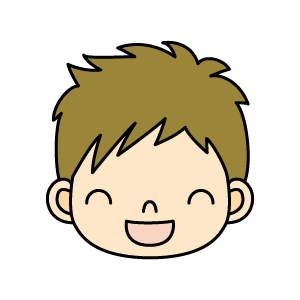 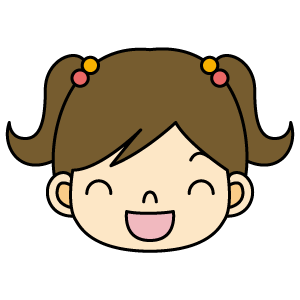 寒さに負けずに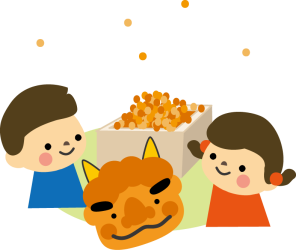 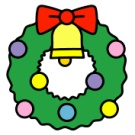 先日は、学校公開にご来校いただき、ありがとうございました。３年生を意識して、「２年生で習った漢字はきちんと書けるようになろう。」「かけ算九九を正確に、もっと速く唱えることができるようになろう。」「けじめをつけて行動しよう。」などそれぞれの課題に向かっています。頑張る子供たちを励ましたり、認めたりして３年生へ向かう気持ちを高めていきます。寒い日が続きます。インフルエンザなどにかからないように、子供たちに「手洗い・うがい・早寝」を心がけるように注意を呼びかけています。また、ハンカチ・ティッシュの携行を指導しています。学校では、朝の健康観察だけでなく、こまめに様子を見ています。ご家庭でもお子さんの様子を見ていただき、調子が悪いときは、早めに病院での受診をお願いします。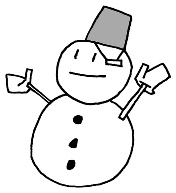 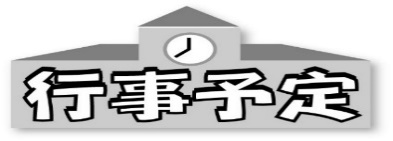 　○の中の数字は授業時数です。⑤→５時間授業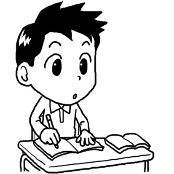 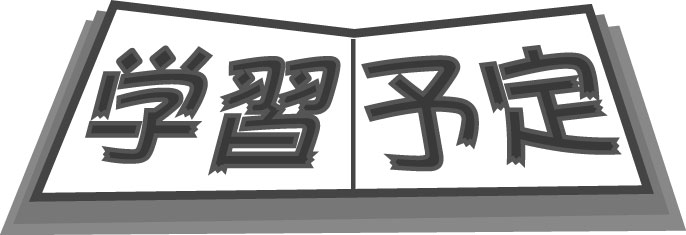 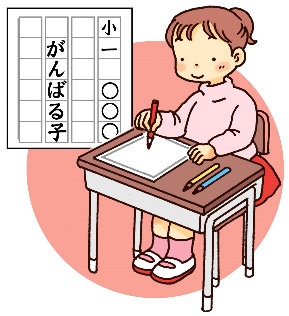 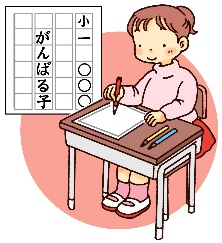 月火水木　　金１⑤朝読書４⑤全校朝会５⑥安全指導６⑤朝学習７⑤朝学習特別時程研究発表会８⑤児童集会１１建国記念の日１２⑥朝学習１３⑤体育朝会縦割り班活動　　５時間目１４⑤朝学習１５⑤朝読書避難訓練特別時程１８⑤全校朝会１９⑥朝学習２０④クラブ紹介集会２１⑤児童集会特別時程個別懇談日２２⑥朝読書特別時程地区班下校２５⑤全校朝会２６⑥朝学習特別時程個別懇談日２７⑤体育朝会２８⑤音楽朝会